Чешский научный журнал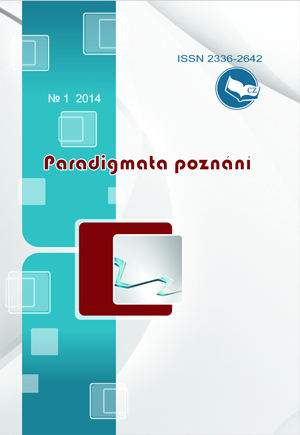 Paradigmata poznání(Парадигмы познания)ISSN 2336-2642MK ČR E 22424УЧРЕДИТЕЛИ:Vědecko vydavatelské centrum «Sociosféra-CZ» (Прага, Чехия)Academia Rerum Civilium – Vysoká škola politických a společenských věd (Кутна гора, Чехия)Рецензируемый журнал публикует научные статьи, теоретические обзоры и результаты эмпирических исследований, отзывы на книги, статьи, диссертации, рецензии, отчеты о научных мероприятиях по социально-гуманитарным, техническим и естественно-научным дисциплинам. Тематика журнала охватывает широкий спектр проблем. Присылаемые в редакцию статьи подлежат рецензированию со стороны членов редакционной коллегии. Статьи проверяются на отсутствие плагиата.Журнал приглашает к сотрудничеству российских и зарубежных авторов и принимает для опубликования материалы на чешском, английском и русском языках. Полнотекстовые версии всех номеров журнала размещаются на сайте НИЦ «Социосфера» в свободном доступе (CC BY-SA), а также в наукометрических базах Электронной научной библиотеки (Россия), Research Bible (Китай), Scientific Indexing Services (США), Cite Factor (Канада), General Impact Factor (Индия), Scientific Journal Impact Factor (Индия), что обеспечивает нашим авторам возможность повысить свой индекс цитирования.Импакт-фактор в General Impact Factor за 2015 г. – 1,5947,Импакт-фактор в Scientific Journal Impact Factor (Индия) за 2015 г. – 4,061.Содержание журнала включает следующие разделы:Теория и анализ.Эмпирические и прикладные исследования.Обзоры, рецензии и отзывы.Научная жизнь.Объем журнала – 200 – 250 страниц.Периодичность выпуска – 4 номера в год (февраль, май, август, ноябрь).Главный редактор – Дорошина Илона Геннадьевна, кандидат психологических наук, доцентМеждународная редакционная коллегия:Абдуллаев Равшан Вахидович, доктор экономических наук, профессор (Ташкент, Узбекистан),Банасик Мирослав, PhD. (гуманитарные науки – Варшава, Польша),Бойцов Виктор, DrSc., профессор (информационные системы – Рига, Латвия),Вернигора Александр Николаевич, кандидат биологических наук, доцент (Пенза, Россия),Замаровский Петер, RNDr. (естественные науки – Прага, Чехия), Ивановска Божена, PhD. (социология – Варшава, Польша),Кашпарова Ева, PhD. (социология – Прага, Чехия),Крейчова Ленка, PhD. (психология – Прага, Чехия), Кобец Петр Николаевич, доктор юридических наук, профессор (Москва, Россия),Коротаев Андрей Витальевич, доктор исторических наук, профессор (Москва, Россия),Кэмп Марианне, PhD., доцент, (история – Вайоминг, США),Лидяк Ян, PhD., профессор (международные отношения – Колин, Чехия),Митюков Николай Витальевич, доктор технических наук, профессор (Ижевск, Россия),Сапик Мирослав, PhD., доцент (философия – Колин, Чехия),Сигмунд Томаш, PhD. (философия – Прага, Чехия), Сзуппе Мария, PhD. (история – Иври-сюр-Сен, Франция),Срб Владимир, PhD. (политология – Колин, Чехия),Танцошова Джудита, PhD., профессор (экономика – Братислава, Словакия), Хаджкова Ванда, DrPaed., доцент (педагогика – Прага, Чехия), Хайруллина Нурсафа Гафуровна, доктор социологических наук, профессор (Тюмень, Россия).Требования к оформлению материаловМатериалы представляются в электронном виде на е-mail sociosfera@seznam.cz. Каждая статья должна иметь УДК.  Формат страницы А4 (210 x 297 мм). Поля: верхнее, нижнее и правое – , левое – ; интервал полуторный; отступ – 1,27; размер (кегль) – 14; тип – Times New Roman, стиль – Обычный. Название печатается прописными буквами, шрифт жирный, выравнивание по центру. На второй строчке печатаются инициалы и фамилия автора(ов), выравнивание по центру. На третьей строчке – полное название организации, город, страна, выравнивание по центру. После пропущенной строки печатается название на английском языке. На следующей строке фамилия авторов на английском. Далее название организации, город и страна на английском языке. В статьях на английском языке дублировать название, автора и место работы автора на другом языке не надо. После пропущенной строки следует аннотация на английском (600–800 знаков) и ключевые слова (5–10) на английском языке. После пропущенной строки печатается текст статьи. Графики, рисунки, таблицы вставляются, как внедренный объект должны входить в общий объем тезисов. Номера библиографических ссылок в тексте даются в квадратных скобках, а их список – в конце текста со сплошной нумерацией. Источники и литература в списке перечисляются в алфавитном порядке, одному номеру соответствует 1 источник. Ссылки расставляются вручную. При необходимости допускают подстрочные сноски. Они должны быть оформлены таким же шрифтом, как и основной текст. Объем статьи может составлять 6–15 страниц. Сведения об авторе располагаются после текста статьи и не учитывается при подсчете объема публикации. Авторы, не имеющие ученой степени, предоставляют отзыв научного руководителя или выписку заседания кафедры о рекомендации статьи к публикации.Материалы должны быть подготовлены в текстовом редакторе Microsoft Word, тщательно выверены и отредактированы. Имя файла, отправляемого по е-mail, иметь вид ПП-ФИО, например: ПП-Петров ИВ или PP-German P. Файл со статьей должен быть с расширением doc или docx. Сведения об автореФамилия, имя, отчествоУченая степень, специальностьУченое званиеМесто работыДолжностьДомашний адрес с индексомСотовый телефонЕ-mailНеобходимое количество печатных экземпляровАвторы оплачивают издательские услуги: типографские работы, почтовая пересылка, редактирование и рецензирование. Для граждан Чехии стоимость составляет 100 крон за 1 полную (неполную) страницу. Для граждан России стоимость составляет 250 рублей за 1 полную (неполную) страницу, при необходимости перевод аннотации и ключевых слов на английский – 200 рублей. Для других зарубежных авторов стоимость расходов на издательские услуги и почтовую пересылку рассчитывается в зависимости от страны.Оплаченная квитанция присылается в отсканированном виде и должна называться, соответственно PP-Петров ИВ квитанция или PP-German P receipt и иметь расширение jpg или pdf.Квитанция на оплату отправляется автору только после принятия статьи к публикации! Срок подачи материалов в № 1 до 20 января, в № 2 до 20 апреля, в № 3 до 20 июля и в № 4 до 20 октября.РеквизитыVědecko vydavatelské centrum «Sociosféra-CZ», s.r.o.U dálnice 815/6, 155 00, Praha 5 – Stodůlky, Česká republikaIdentifikačni číslo 29133947Контактный телефон в России +7-8412-21-68-14, в Чехии +420608343967Наш сайт: http://sociosphera.com,  наш e-mail: sociosfera@seznam.czОбразец оформления статьи УДК 908(470)Культура г. Семиреченска в XIX веке И. И. Иванов, кандидат исторических наук, доцент,В. В. Петров, аспирант Семиреченский институт экономики и права, г. Семиреченск, N-ский край, РоссияCulture in Semirechensk in the XIX centuryI. I. Ivanov, candidate of historical sciences, associate professor,V. V. Petrov, postgraduate studentSemirechensk Institute of Economics and Law,Semirechensk, N-sk region, RussiaSummary. This article observes the periodicals of Semirechensk as written historical sources for its socio-economical history. Complex of publications in these periodicals are systematized depending on the latitude coverage and depth of analysis is described in these problems.Keywords: local history; socio-economic history; periodicals.Некоторые аспекты социально-экономического развития г. Семиреченска в XVIII–XIX вв. получили достаточно широкое освещение в местных периодических изданиях. Некоторую часть из них включил в источниковую базу своего исследования Г. В. Нефедов [2, с. 7–8].Библиографический списокК юбилею Семиреченска // Семиреченские ведомости. – 1911. – № 95. – С. 5–8.Нефедов Г. В. Город-крепость Семиреченск. – М.: Издательство «Наука», 1979.Рубанов А. Л. Очерки по истории Семиреченского края // История г. Семиреченска. URL: http://semirechensk-history.ru/ocherki (дата обращения: 20.04.2011).Семенихин Р. С. Семиреченск // Города России. Словарь-справочник. В 3-х т. / Гл. ред. Т. П. Петров – СПб.: Новая энциклопедия, 1991. – Т. 3. – С. 67–68.Johnson P. Local history in the Russian Empire, the post-reform period. – New York.: H-Studies, 2001. – 230 p. 